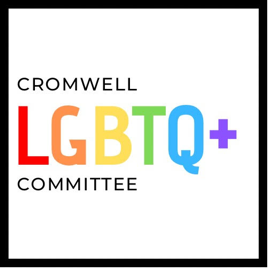 TOWN OF CROMWELLLGBTQ COMMITTEEREGULAR MEETINGThursday, September 28, 202307:00 P.M. VIA ZOOMAGENDA Call to order Roll Call/Pronouns Coming Out Day Event in October For the good of the organization Adjourn  This meeting will be held primarily over Zoom; please contact jndemetriades@gmail.com for further information.